Name of Journal: World Journal of Clinical CasesManuscript NO: 80662Manuscript Type: CASE REPORTH7N9 avian influenza with first manifestation of occipital neuralgia: A case reportZhang J. Occipital neuralgia caused by avian influenzaJie ZhangJie Zhang, Department of Neurology, Neuromedical Center, Aviation General Hospital, Beijing 100012, ChinaAuthor contributions: Zhang J conducted data curation and project management, reviewed and analyzed data, supervised the entire study, wrote the manuscript, read and approved the final manuscript.Corresponding author: Jie Zhang, MD, Chief Physician, Department of Neurology, Neuromedical Center, Aviation General Hospital, No. 3 Beiyuan Road, Chaoyang District, Beijing 100012, China. drzhangjie361@126.comReceived: October 13, 2022Revised: December 8, 2022Accepted: December 18, 2022Published online: January 16, 2023AbstractBACKGROUNDMost of the first symptoms of avian influenza are respiratory symptoms, and cases with occipital neuralgia as the first manifestation are rarely reported.CASE SUMMARYA middle-aged patient complaining of paroxysmal pain behind the ear was admitted to our hospital. The patient’s condition changed rapidly, and high fever, unexpected respiratory failure, and multiple organ failure developed rapidly. The patient was diagnosed with H7N9 avian influenza based on etiology.CONCLUSIONWe believe that the etiology of occipital neuralgia is complex and could be the earliest manifestation of severe diseases. The possibility of an infectious disease should be considered when occipital neuralgia is accompanied by fever. Avian influenza is one of these causative agents.Key Words: Occipital neuralgia; Avian influenza; Respiratory; Infectious; Case report©The Author(s) 2023. Published by Baishideng Publishing Group Inc. All rights reserved. Citation: Zhang J. H7N9 avian influenza with first manifestation of occipital neuralgia: A case report. World J Clin Cases 2023; 11(2): 434-440URL: https://www.wjgnet.com/2307-8960/full/v11/i2/434.htmDOI: https://dx.doi.org/10.12998/wjcc.v11.i2.434Core Tip: Patients with avian influenza usually first show respiratory symptoms, and occipital neuralgia caused by avian influenza is very rare. We report a case of severe avian influenza pneumonia with occipital neuralgia as the first symptom.INTRODUCTIONMost of the first symptoms of avian influenza are respiratory symptoms, and cases with occipital neuralgia as the first manifestation are rarely reported. In June 2017, a middle-aged patient complaining of paroxysmal pain behind the ear was admitted to our hospital. The patient’s condition changed rapidly, and high fever, unexpected respiratory failure, and multiple organ failure appeared rapidly. The patient was diagnosed with H7N9 avian influenza by etiology. This case is described as follows.CASE PRESENTATIONChief complaintsA 57-year-old male presented with sudden right postauricular tingling for 3 d (onset June 10th). History of present illnessA 57-year-old male presented with sudden right postauricular tingling for 3 d (onset June 10th). The patient experienced discharge-like pain in the right postauricular region for a few minutes each time, lasting several seconds at a time. The pain was intense and severely affected the patient’s life. No obvious nausea, vomiting, cough, diarrhea, limb weakness, or fever was observed.History of past illnessThere was no special history of past illness.Personal and family historyNo special personal and family history.Physical examinationPhysical examination results were normal. Nervous system examination showed that the right postauricular occipital nerve distribution area had acupuncture-induced hypersensitivity, whereas the rest of the nervous system examination showed no abnormalities.Laboratory examinations Routine blood analysis showed (June 13th) that the percentage of neutrophils was 84.6%, and the other blood biochemical indicators were generally normal: Erythrocyte sedimentation rate (ESR), 25 mm/h, sodium: 131.0 mmol/L. Coagulation tests, thyroid function tests (FT3, FT4, TSH, TG-Ab, and TPO-Ab), and liver and kidney function tests were normal. Antistreptolysin O (ASO), rapid detection of infectious diseases, and urine analysis showed no abnormalities. Stool analysis, glycosylated hemoglobin, and serum homocysteine levels were normal. The current perception threshold (CPT) indicated that the right lesser occipital nerve was hypersensitive (with small fibers involved, Table 1). See Tables 2-4 for Biochemical parameters of blood results, blood coagulation function results and Aterial blood gases results of patient. The patient had two chest X-ray examinations, the results were shown in Figure 1. The nucleic acid polymerase chain reaction (PCR) for influenza H7N9 virus in sputum specimens was positive at Chaoyang Hospital on the same day. The specimens sent to the Beijing Center for Disease Control and Prevention (CDC) and the Chinese National Influenza Center (CNIC) tested positive for H7N9 virus. Imaging examinationsHead magnetic resonance imaging is normal. Fever occurred in the afternoon of the same day after admission. The patient had a temperature of 39.2 °C and cough that night. Pulmonary computed tomography (CT) (June 14th) showed inflammation in the right lower lung, fine moist rales in the right lower lung, and normal oxygen saturation. The patient’s condition changed rapidly, and high fever, unexpected respiratory failure, and multiple organ failure. Chest X-ray re-examination showed that bilateral lung infection was significantly worse than yesterday’s chest film (Figure 1).FINAL DIAGNOSISThe patient was finally diagnosed with H7N9 avian influenza by etiology.TREATMENTFever occurred in the afternoon of the same day after admission. The patient had a temperature of 39.2 °C and cough that night. Routine blood analysis showed (June 13th) that the percentage of neutrophils was 84.6%, and the other blood biochemical indicators were generally normal: ESR, 25 mm/h, sodium: 131.0 mmol/L. Coagulation tests, thyroid function tests (FT3, FT4, TSH, TG-Ab, and TPO-Ab), and liver and kidney function tests were normal. ASO, rapid detection of infectious diseases, and urine analysis showed no abnormalities. Stool analysis, glycosylated hemoglobin, and serum homocysteine levels were normal. The CPT indicated that the right lesser occipital nerve was hypersensitive (with small fibers involved, Form 1). The patient’s headache was relieved after 0.3 g oxcarbazepine. The patient still had persistent moderate to high fever, cough and sputum, pharyngeal pain, and yellow phlegm with blood filaments. Pulmonary CT (June 14th) showed inflammation in the right lower lung, fine moist rales in the right lower lung, and normal oxygen saturation. An intravenous drip of ceftazidime and levofloxacin was administered to the patient. The consultant of the Respiratory Department considered pneumonia and allowed him to be transferred to the department for further treatment (12:00 am on June 15th). On the day of transfer to the Respiratory Department, the patient experienced bad wheezing and dyspnea. Electrocardiogram (ECG) monitoring indicated that oxygenation decreased to 50% (oxygen flow, 10 L/min). Examination revealed widely flooded bubbles in both lungs. The patient had a body temperature of 39.5 °C. Cyanosis of the lip and spots on the trunk and lower extremities were also visible. The patient was administered lysine aspirin (0.45 mg), static push, and noninvasive ventilator-assisted ventilation treatment with the following parameters: S mode, IPAP 14 cm H2O, and EPAP 4 cm H2O. Oxygenation increased to 80%, and dyspnea did not improve. The respiratory frequency was 40 breaths/min, and the ventilator parameters were adjusted to ST mode, IPAP 16 cmH2O, and EPAP 5.0 cm H2O. The patient was given “imipenem combined with moxifloxacin” as anti-infection and nasal-fed “oseltamivir” as antiviral treatment. ECG monitoring at 12:45 pm revealed that the heart rate increased to 190 beats/min, and the blood oxygen level continued to 80%. Chest X-ray re-examination showed that the bilateral lung infection was significantly worse than Yesterday’s chest film (Figure 1). With the consent of the family members, the patient was administered propofol sedation and tracheal intubation. After intubation, hemorrhagic secretions from the oral cavity and tracheal cannula were intermittently gushed in large quantities, and the patient was treated with an invasive ventilator. Acute bedside echocardiography findings showed reduced left ventricular systolic and diastolic functions (EF, 36%). The patient was successively administered tolasemide (40 mg) and morphine (5 mg) to reduce oxygen consumption. Rapid blood gas analysis at 13:37 pm showed the following results: pH 7.08, PO2 60 mmHg, and PCO2 55 mmHg. Slow vein input of 250 mL of sodium bicarbonate as a corrective treatment was administered considering metabolic acidosis. Concentrated salt supplementation was administered because the patient had low chlorine and sodium levels. After the treatment, the patient’s heart rate gradually decreased to normal, but the whole body was damp and cold. The patient was treated with noradrenaline and vasoactive dopamine drugs to prevent hypotension. The patient was agitated and sedated using propofol and midazolam. He was transferred to the intensive care unit (ICU) for further treatment (19:00 on June 15th) considering acute respiratory distress syndrome (ARDS) with severe pneumonia, respiratory failure, metabolic acidosis, and cardiac insufficiency. After transfer to the ICU, ventilator-assisted ventilation was immediately connected and the patient’s oxygenation status was difficult to maintain. When transferring the patient to the ICU, physical examination and drug sedation were performed. The patient had a blood pressure of 136/71 mmHg and was administered dopamine and norepinephrine. The patient also had an oxygen saturation of 80%, multiple moist rales in both lungs, a heart rate of 130 beats/min, rhythm, strong heart sounds, abdominal softness, and borborygmus (four times/minute), but his limbs were not swollen. Laboratory examination showed influenza A virus antigen (-), TB-IgM, TB-IgG (-), and PCT 0.77. Blood culture showed no bacterial growth. D-dimer 23.55 mg/L, OB (+). Liver function, renal function, myocardial enzyme levels, and coagulation functions were significantly abnormal. The examination results since admission were as follows (Charts 1–3). The illness was interpreted by family members. The patient had acute onset of the disease, which progressed rapidly. The patient had sepsis with ARDS, respiratory failure, and heart, liver, and kidney function damage and was in a critical condition. Vancomycin+biapenem+ azithromycin+tami was administered for antimicrobial treatment against G+ and G bacteria as well as viral and atypical pathogens. The patient’s blood oxygen level under invasive ventilation was still difficult to maintain at a normal level. Bedside veno-venous extracorporeal membrane oxygenation (ECMO) treatment (2:00 am on June 16th) was initiated, and the blood oxygen saturation increased to approximately 95%. After receiving ECMO, the patient’s blood pressure dropped, and he was transfused with 2 U of suspended red blood cell type A and 400 mL of plasma. The patient was transferred to the respiratory ICU (RICU) of Chaoyang Hospital of Beijing (5:00 am on June 16th). The nucleic acid PCR for influenza H7N9 virus in sputum specimens was positive at Chaoyang Hospital on the same day. The specimens sent to the Beijing CDC and the CNIC tested positive for H7N9 virus. The final diagnosis was H7N9 avian influenza virus pneumonia. The patient was not asked about the relevant epidemiological contact history from the beginning to the end of the study. The patient remained in the RICU of Chaoyang Hospital and was subjected to actively supported treatment.OUTCOME AND FOLLOW-UPThe patient’s condition gradually stabilized. After 2 mo, the patient recovered and went home.DISCUSSIONThe patient who was subjected to a thrilling rescue process eventually developed avian influenza. The most important finding was that the first symptom was occipital neuralgia. According to the literature, no relevant reports are available on avian influenza with occipital neuralgia. Occipital neuralgia is described as paroxysmal pain in the major distribution of the greater occipital nerves or lesser occipital nerves (LON). Ten percent of cases are due to LON[1-5]. Occipital neuralgia is paroxysmal, lasting seconds to minutes, and often consists of lancinating pain that directly results from the pathology of one of these nerves. The occipital nerve is separated from the anterior branch of the second cervical nerve through the superficial cervical plexus, and ascends around the posterior margin of the sternocleidomastoid muscle. The distribution is in the mastoid process and posterior auricular region. Lower occipital neuralgia is a common type of neuralgia. The incidence of lesser occipital neuralgia is second only to that of great occipital neuralgia. The diagnostic criteria for lesser occipital neuralgia are unilateral or bilateral pain that meets the following criteria: (1) Pain is distributed in the small occipital nerve; (2) Pain has two of the following three characteristics: recurrent paroxysmal or persistent pain for several seconds to minutes; B - severe pain; C - sudden, penetrating, intense pain; and (3) Other diagnoses cannot be explained better.The patient was diagnosed with lesser occipital neuralgia. Quantitative sensory analysis at the time of onset also indicated sensory hypersensitivity in the area of the lesser occipital nerve distribution (small fiber involvement). The effect of oxcarbazepine significantly supports this diagnosis. Occipital neuralgia can be classified into primary and secondary causes. Primary occipital neuralgia has fewer diseases, most of which are secondary to nerve damage. The anatomical structure of the occipital nerve leads to a high incidence of occipital neuropathy because the greater occipital nerve and lesser occipital nerve have to travel a considerable distance between muscles, tendons, and blood vessels after leaving the osseous structure to finally reach their respective dominant skin areas. The occipital nerve may be involved in this process, and pain may occur in any adjacent structure[6]. According to different secondary causes of occipital neuralgia, the disease can be divided into occipital muscle structure abnormalities, occipital bone structure abnormalities, occipital vascular structure abnormalities, occipital nerve structure abnormalities, and occipital suspension structure abnormalities[1,7-9]. For example, compression and deformities occur in the C2 region[1,10]. Cervical spondylotic radiculopathy is the most common cause of compression[11]. In addition, intramedullary lesions of the high cervical spinal cord can cause occipital neuralgia and even pressure on the helmet[12,13]. Abnormalities in occipital suspension structures have gained increasing attention[14]. The occipital nerve is enclosed by two layers of connective tissue lumen attached to the nerve intima. The fluid in the lumen is balanced by nutrient vessels and the absorption of arteries, the venous plexus, and nerves to avoid occipital nerve compression. The outer space is located in the epineurium. The connective tissue lumen is interdependent with other structures, such as the perineurium, subperineural space, nerve intima, and glia, which form local pressure. Suspension reticular structures can protect the occipital nerve and are vulnerable to the influence of adjacent structures or the external environment. Neck muscle strain, cold weather, ischemia, or cold fatigue can destroy the balance of the suspension network, increase intracavity pressure, and cause occipital nerve pain.Our case of H7N9 avian influenza with severe occipital neuralgia as the first symptom is rare in the clinical setting. No relevant reports have been found in the literature at home and abroad. A case of occipital neuralgia caused by a herpes zoster virus infection has been reported[15]. The pathogenesis may be related to abnormal occipital suspension structure caused by respiratory virus infection. In addition, the lesser occipital nerve is separated from the anterior branch of the second cervical nerve through the superficial cervical plexus, bypassing the upward margin of the sternocleidomastoid muscle. The superficial cervical plexus is located in the deep part of the sternocleidomastoid muscle behind the carotid sheath in front of the transverse process of the cervical spine, and deep cervical lymph nodes exist nearby. After respiratory tract infection, the lymph nodes are enlarged, possibly stimulating the nerves and further developing symptoms of occipital neuralgia. We believe that the etiology of occipital neuralgia is complex and could be the earliest manifestation of severe diseases. When occipital neuralgia is accompanied by fever, the possibility of infectious diseases should be considered.CONCLUSIONThe etiology of occipital neuralgia is complex and could be the earliest manifestation of severe diseases. When occipital neuralgia is accompanied by fever, the possibility of infectious diseases should be considered. Avian influenza is one of these causative agents.REFERENCES1 Choi I, Jeon SR. Neuralgias of the Head: Occipital Neuralgia. J Korean Med Sci 2016; 31: 479-488 [PMID: 27051229 DOI: 10.3346/jkms.2016.31.4.479]2 Krymchantowski AV. Headaches due to external compression. Curr Pain Headache Rep 2010; 14: 321-324 [PMID: 20499214 DOI: 10.1007/s11916-010-0122-x]3 Pingree MJ, Sole JS, Oʼ Brien TG, Eldrige JS, Moeschler SM. Clinical Efficacy of an Ultrasound-Guided Greater Occipital Nerve Block at the Level of C2. Reg Anesth Pain Med 2017; 42: 99-104 [PMID: 27811528 DOI: 10.1097/AAP.0000000000000513]4 Headache Classification Subcommittee of the International Headache Society. The International Classification of Headache Disorders: 2nd edition. Cephalalgia 2004; 24 Suppl 1: 9-160 [PMID: 14979299 DOI: 10.1111/j.1468-2982.2003.00824.x]5 Hammond SR, Danta G. Occipital neuralgia. Clin Exp Neurol 1978; 15: 258-270 [PMID: 756019]6 Johnstone CS, Sundaraj R. Occipital nerve stimulation for the treatment of occipital neuralgia-eight case studies. Neuromodulation 2006; 9: 41-47 [PMID: 22151592 DOI: 10.1111/j.1525-1403.2006.00041.x]7 Cesmebasi A, Muhleman MA, Hulsberg P, Gielecki J, Matusz P, Tubbs RS, Loukas M. Occipital neuralgia: anatomic considerations. Clin Anat 2015; 28: 101-108 [PMID: 25244129 DOI: 10.1002/ca.22468]8 Cohen SP, Plunkett AR, Wilkinson I, Nguyen C, Kurihara C, Flagg A 2nd, Morlando B, Stone C, White RL, Anderson-Barnes VC, Galvagno SM Jr. Headaches during war: analysis of presentation, treatment, and factors associated with outcome. Cephalalgia 2012; 32: 94-108 [PMID: 21994113 DOI: 10.1177/0333102411422382]9 Magnússon T, Ragnarsson T, Björnsson A. Occipital nerve release in patients with whiplash trauma and occipital neuralgia. Headache 1996; 36: 32-36 [PMID: 8666535 DOI: 10.1046/j.1526-4610.1996.3601032.x]10 Finiels PJ, Batifol D. The treatment of occipital neuralgia: Review of 111 cases. Neurochirurgie 2016; 62: 233-240 [PMID: 27546882 DOI: 10.1016/j.neuchi.2016.04.004]11 Gande AV, Chivukula S, Moossy JJ, Rothfus W, Agarwal V, Horowitz MB, Gardner PA. Long-term outcomes of intradural cervical dorsal root rhizotomy for refractory occipital neuralgia. J Neurosurg 2016; 125: 102-110 [PMID: 26684782 DOI: 10.3171/2015.6.JNS142772]12 Hayashi Y, Koumura A, Yamada M, Kimura A, Shibata T, Inuzuka T. Acute-Onset Severe Occipital Neuralgia Associated With High Cervical Lesion in Patients With Neuromyelitis Optica Spectrum Disorder. Headache 2017; 57: 1145-1151 [PMID: 28699327 DOI: 10.1111/head.13126]13 Chalela JA. Helmet-Induced Occipital Neuralgia in a Military Aviator. Aerosp Med Hum Perform 2018; 89: 409-410 [PMID: 29562973 DOI: 10.3357/AMHP.5020.2018]14 Abele H, Pieper KS, Herrmann M. Morphological investigations of connective tissue structures in the region of the nervus occipitalis major. Funct Neurol 1999; 14: 167-170 [PMID: 10568219]15 Ipekdal HI, Yiğitoğlu PH, Eker A, Ozmenoğlu M. Occipital neuralgia as an unusual manifestation of herpes zoster infection of the lesser occipital nerve: a case report. Acta Neurol Belg 2013; 113: 201-202 [PMID: 22975833 DOI: 10.1007/s13760-012-0126-x]FootnotesInformed consent statement: The patient provided written informed consent to participate in this study.Written informed consent was obtained for the publication of any potentially identifiable images or data included in this article.Conflict-of-interest statement: The author declare that she have no conflict of interest.CARE Checklist (2016) statement: All authors have read the CARE Checklist (2016), and the manuscript was prepared and revised according to the CARE Checklist (2016).Open-Access: This article is an open-access article that was selected by an in-house editor and fully peer-reviewed by external reviewers. It is distributed in accordance with the Creative Commons Attribution NonCommercial (CC BY-NC 4.0) license, which permits others to distribute, remix, adapt, build upon this work non-commercially, and license their derivative works on different terms, provided the original work is properly cited and the use is non-commercial. See: https://creativecommons.org/Licenses/by-nc/4.0/Provenance and peer review: Unsolicited article; Externally peer reviewed.Peer-review model: Single blindPeer-review started: October 13, 2022First decision: November 25, 2022Article in press: December 18, 2022Specialty type: Medicine, research and experimentalCountry/Territory of origin: ChinaPeer-review report’s scientific quality classificationGrade A (Excellent): 0Grade B (Very good): BGrade C (Good): CGrade D (Fair): 0Grade E (Poor): 0P-Reviewer: Ataei-Pirkooh A, Iran; Gambaryan AS, Texas S-Editor: Wang LL L-Editor: A P-Editor: Wang LLFigure Legends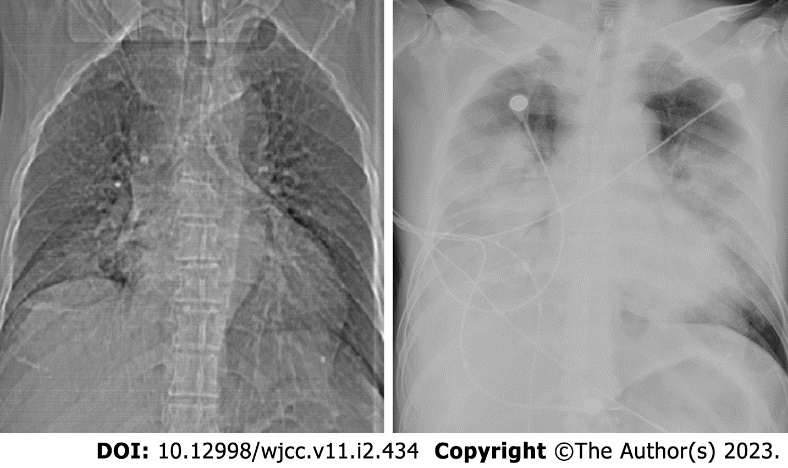 Figure 1 Chest X-ray re-examination showed that bilateral lung infection was significantly worse than yesterday’s chest film.Table 1 Current perception threshold examination of the occipital nerveThe minimum/maximum/mean value of current perception threshold in normal people is shown in brackets. L: Left; R: Right.Table 2 Biochemical parameters of bloodWBC: White blood cell count; NEUT: Neutrophil ratio; BBC: Red blood cell count; HGB: Hemoglobin; PLT: Platelet; ALT: Alanine aminotransferase; AST: Aspartate aminotransferase; LDH: Lactate dehydrogenase; GGT: γ-glutamyl transpeptidase; AMY: Amylase; CK: Creatine kinase; CREA: Creatinine; UREA: Urine creatinine; K: Kalium; Na: Sodium; CL: Chlorine; BNP: B-type natriuretic peptide; TNI: Troponin I; CK-MB: Creatine kinase isoenzyme-MB.Table 3 Coagulation functionPT: Prothrombin time; PT%: Prothrombin activity; INR: International normalized ratio; APTT: Activated partial thromboplastin time; FIB: Fibrinogen; TT: Thrombin time.Table 4 Aterial blood gasesPH: Blood acid-base scale; PO2: Partial pressure of oxygen; PCO2: Arteriovenous carbon dioxide partial pressure difference; Lac: lactic acid; SO2: Oxygen saturation; BE: Base excess; cHCO3: Concentration of bicarbonate in plasma; A-aDO2: Alveolar-arterial oxygen difference; %FiO2: Fraction of inspired O2.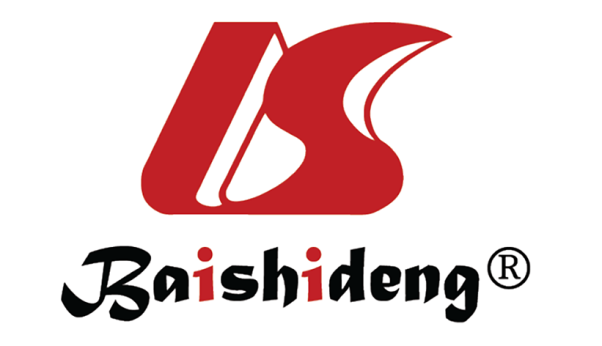 Published by Baishideng Publishing Group Inc7041 Koll Center Parkway, Suite 160, Pleasanton, CA 94566, USATelephone: +1-925-3991568E-mail: bpgoffice@wjgnet.comHelp Desk: https://www.f6publishing.com/helpdeskhttps://www.wjgnet.com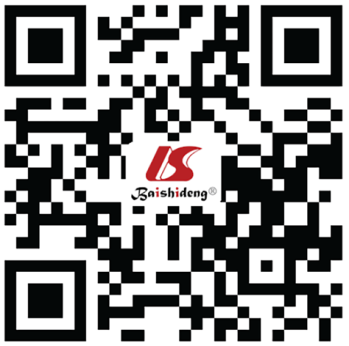 © 2023 Baishideng Publishing Group Inc. All rights reserved.NerveLeft/Right2000 Hz (40/244/118)250 Hz (4/52/19)5 Hz (1/38/10)Lesser occipital nerveL2103230R2006080Greater occipital nerveL2205230R2205036Greater auricular nerveL1604830R1504526TimeRoutine blood testRoutine blood testRoutine blood testRoutine blood testRoutine blood testLiver functionLiver functionLiver functionLiver functionLiver functionLiver functionRenal functionRenal functionBlood electrolytesBlood electrolytesBlood electrolytesCardiac functionCardiac functionCardiac functionTimeWBC (109/L)NEUT (%)RBC (1012/L)HGB (g/L)PLT (109/L)ALT (U/L)AST (U/L)LDH (U/L)GGT (U/L)AMY (U/L)CK (U/L)CREA (umol/L)UREA (mmol/L)K (mmol/L)Na (mmol/L)CL (mmol/L)BNP (pg/mL)TNI (pg/mL)CK-MB (ng/mL)6.136.287.84.84149165674.123.7413999.16.144.884.64.6214414425.238.2332.8155.634.1237.462.63.834.0313194.79.26.15AM4.176.15.17159119220439210254625.754.4612393.2102870.6515.226.15PM10.182.85.6617513889.75434926161440112091539.464.6511695.6117TimePT (S)PT (%)INRAPTT (S)FIB (mg/dL)TT (S)6.1412.982.41.1239.7607.516.56.151650.41.3967.8344.620.9TimePHPO2(mmHg)PCO2(mmHg)Lac(mmol/L)SO2(%)BE(mmol/L)cHCO3(mmol/L)A-aDO2(mmHg)%FiO2(L)6.15 11:25 am7.3236372.156-5.919.1210416.15 13:37pm7.0860554.969-1416.55841006.15 15:21pm7.185650375-9.816.5595100